      USPORIADATEĽSKÁ  SLUŽBA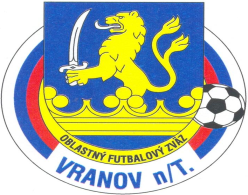 Domáci.................................................. 	Hostia.......................................................Dátum:.....................   Súťaž:................	Kolo:...........		Začiatok hod:.............DZ :.......................................................       	R:..............................................................Zoznam – funkcia	Priezvisko a meno1. Hlavný usporiadateľ	:.......................................................dátum nar:.......................2. Zástupca HU 		:.......................................................ozn. číslo:........................3. Hlásateľ 		         	 :.......................................................ozn. číslo:........................4. Videotechnik 		:.......................................................ozn. číslo:........................5. Usporiadateľ 		:.......................................................ozn. číslo:........................6. Usporiadateľ		:.......................................................ozn. číslo:........................7. Usporiadateľ		:.......................................................ozn. číslo:......................8. Usporiadateľ		:.......................................................ozn. číslo:........................9. Usporiadateľ		:.......................................................ozn. číslo:........................10. Usporiadateľ		:.......................................................ozn. číslo:........................11. Usporiadateľ		:.......................................................ozn. číslo:........................12. Usporiadateľ		:...................................................... ozn. číslo:..........................Počet členov PZ SR:.......				Počet členov SBS:..........Týmto potvrdzujem, že všetci členovia US sú plnoletí a schopní vykonávať svoju činnosť v USPodpis hlavného usporiadateľa:......................Podpis delegáta zväzu :.................................V...................................dňa:...........................					